Закончи предложение.Москва - _____________________России.Раскрась флаг России. 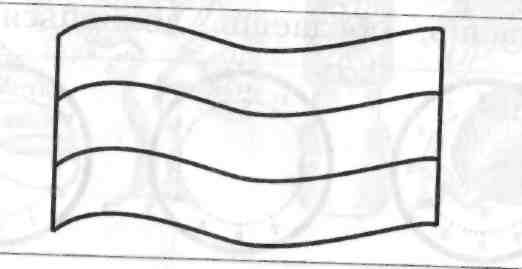 Найди шишку ели и сосны (соедини линией шишку и дерево).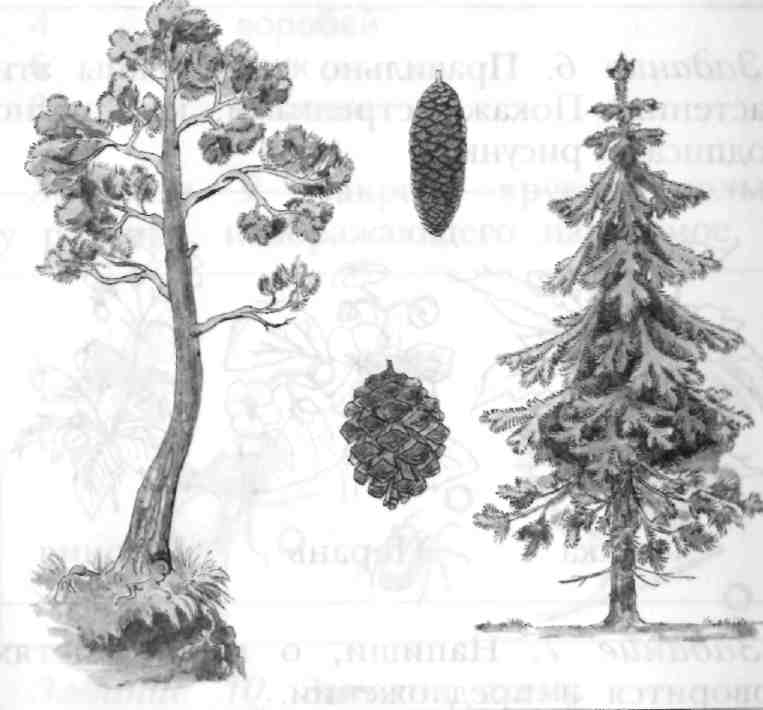 Найди ошибку в последовательности месяцев. Впиши цифры 1, 2, 3.      март                      май                        апрельВспомни и напиши название сказки одного из народов России._____________________________________________________Правильно ли названы растения? Покажи стрелками. Как нужно подписать рисунки.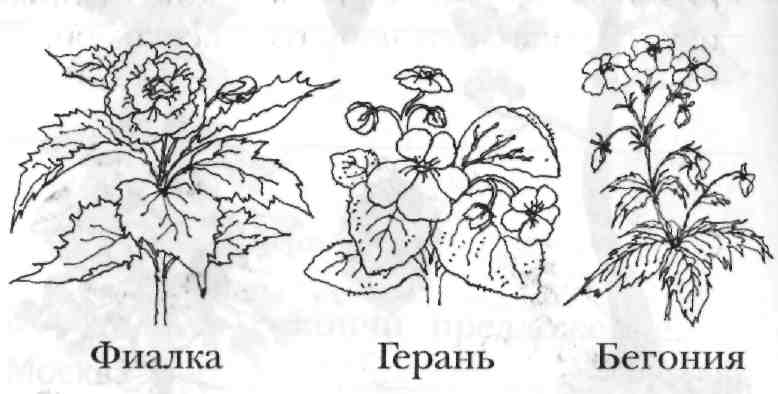 Напиши, о каких гостях говорится в предложении.Наступила весна. Скоро прилетят гости.____________________________________________У кого сколько ног? Соедини цифру и животное.Закрась кружок только у рисунка, изображающего насекомое.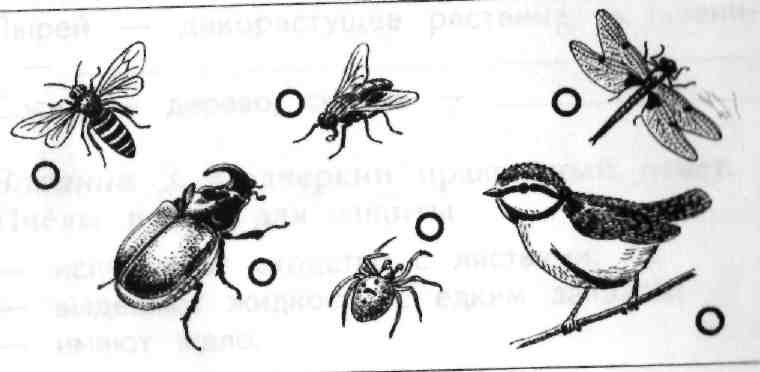 Заполни схему.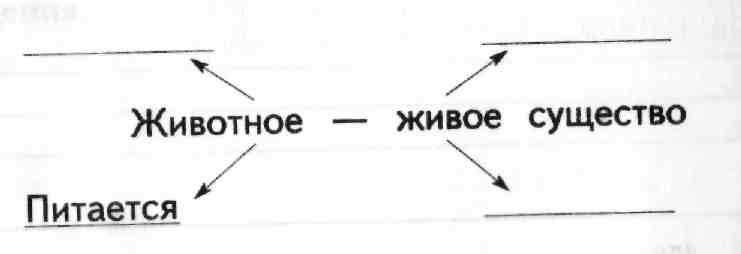 Закончи предложение: что сначала, что потом.   Весна- ___________________, осень- __________________.Нарисуй то, что относится к природе.2собака4воробей6паук8бабочка